Задания на формирование креативного мышленияЗадание 1.Цель: формирование креативного мышления.4 класс.Учебное содержание: задание «Редактор» В горных лисах Азии жывёт гималайский мидветь. Он весь чорный а на грутке белое треугольное питно. Этот треугольник похож насалфедку. У гималайского мидведя очень длинные ноги. Он быстро лазает подиревьям. Мидветь любит дикие ябл_ки яг_ды _рехи. Заберётся хитрый мишка начерёмуху наломает в_твей и объедает с них яг_ды. Зимой он спит в дупле большого дерева. Был интересный случай. Спилили втайге огромный кедр привезли в долёкий посёлок. А из пустого внутри ствола сонный мидветь вылез.Алгоритм работы учителя с заданием:1) предлагает текст для редактирования2) раздаёт листы групповой работы, бланки для оценки выполнения задания3) управляет групповой динамикойАлгоритм работы обучающихся с заданием: 1) Исследуйте внимательно текст: какие ошибки допущены его автором?  2) Разработайте памятки для начинающих авторов, которые помогут избежать подобных ошибок в их дальнейшем творчестве.3) Приготовьте презентацию своей памятки. Учебные дисциплины: русский язык.Форма выполнения задания: малые группы.Активные методы обучения, использованные учителем: занятие с заранее запланированными ошибками, свободное творчество.3 уровень: задание на оценку сформированности действия (самостоятельно).  Задание 2.Цель: формирование креативного мышления.3 класс.Учебное содержание: Ширина Садового кольца в Москве 55 м. Можайское шоссе на 20 м шире Тверской улицы, а Тверская улица на 15 м Уже Садового кольца. Найди ширину Можайского шоссе.Алгоритм работы учителя с заданием:1) мотивирует к выполнению учебного задания2) раздаёт бланки для оценки выполнения задания3) организует процесс понимания и выполнения заданияАлгоритм работы обучающихся с заданием: 1) Сделайте краткую запись к задаче удобным для вас способом.2) Оформите постер с моделью вашей краткой записи, докажите его значимость для поиска верного решения задачи.3) Придумайте свои задачи, для решения которых подойдёт разработанный вами постер.Учебные дисциплины: математика.Форма выполнения задания: индивидуально.Активные методы обучения, использованные учителем: моделирование, инсерт (в виде схемы-рассуждения к решению задачи).3 уровень: задание на оценку сформированности действия (самостоятельно).  Задание 3.Цель: формирование критического мышления.2 класс.Учебное содержание: Практическая работа: Состояния и свойства воды.Налить в стаканы воду и молоко. Сравнивая при помощи органов чувств воду и молоко, определить свойства воды: цвет, вкус, запах.Опустить в стакан с водой и в стакан с молоком ложки, определить прозрачность.Налить воду в разные сосуды, определить форму.Налить воду на поверхность, провести наблюдение, вывести ещё одно свойство (текучесть).Провести опыт с нагреванием воды – сделать выводы (проводит учитель, ученики только фиксируют свои наблюдения).Практическая работа для выполнения дома. Блюдце с водой поставить в холодильник на ночь – зафиксировать свои наблюдения. Холодную ложку поднести к носику горячего чайника – записать результаты наблюдения. Положить ложку с каплями воды в морозильник – записать результаты наблюдения. Сделать выводы о переходе воды в разные состояния.Провести исследованияАлгоритм работы учителя с заданием:1) мотивирует к выполнению учебного задания2) раздаёт материалы для проведения практической работы, листы групповой работы, бланки для оценки и самооценки выполнения задания3) организует процесс понимания и выполнения задания, управляет групповой динамикойАлгоритм работы обучающихся с заданием: 1) Используйте результаты практической работы и составьте кроссворд «Состояния и свойства воды».2) Придумайте загадки или ребусы, которые помогут запомнить свойства воды в разных состояниях.3) Разработайте буклет с придуманным вами материалом.Учебные дисциплины: окружающий мир.Форма выполнения задания: групповая.Активные методы обучения, использованные учителем: игровые приёмы, творческое задание.3 уровень: задание на оценку сформированности действия (самостоятельно).   Задание 4.Цель: формирование креативного мышления.3 класс.Учебное содержание: …И в одно мгновенье там.Что ж явилося очамСына царского? Забор, Ограждавший темный бор,Не терновник уж густой,Но кустарник молодой;Блещут розы по кустам;Перед витязем он самРасступился, как живой;В лес въезжает витязь мой:Всё свежо, красно пред ним;По цветочкам молодымПляшут, блещут мотыльки;Светлой змейкой ручейкиВьются, пенятся, журчат;Птицы прыгают, шумятВ густоте ветвей живых;Лес душист, прохладен, тих…Белая берёзаПод моим окномПринакрылась снегом,Точно серебром.На пушистых веткахСнежною каймойРаспустились кистиБелой бахромой.И стоит берёзаВ сонной тишине,И горят снежинкиВ золотом огне.А заря, ленивоОбходя кругом,Обсыпает веткиНовым серебром. Гуляет честной купец и любуется: на деревьях висят плоды спелые, румяные, сами в рот так и просятся; индо, глядя на них, слюнки текут; цветы цветут распрекрасные, махровые, пахучие, всякими красками расписанные, птицы летают невиданные: словно по бархату зелёному и пунцовому золотом и серебром выложенные, песни поют райские; фонтаны воды бьют высокие, индо глядеть на их вышину - голова запрокидывается; и бегут и шумят ключи родниковые по колодам хрустальным.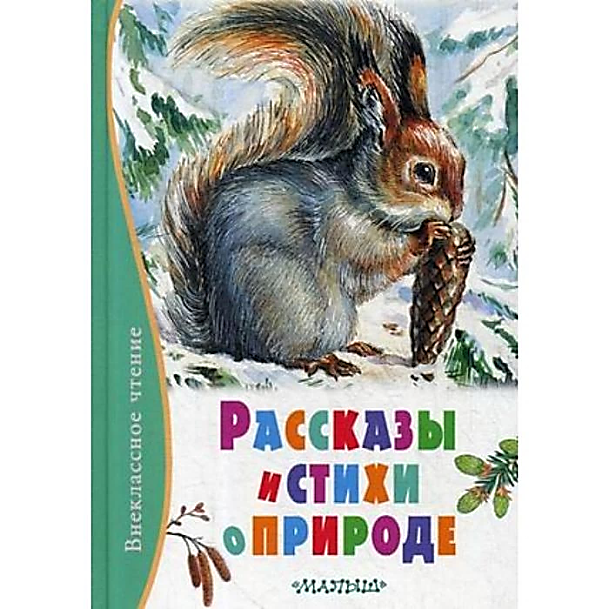 Алгоритм работы учителя с заданием:1) предлагает тексты для работы2) раздаёт листы групповой работы, бланки для оценки выполнения задания3) управляет групповой динамикойАлгоритм работы обучающихся с заданием: 1) Прочтите внимательно тексты. В листе групповой работы отметьте, какой из текстов может быть напечатан в представленной книге, обоснуйте свой ответ.2) Составьте кластер «Жанры литературы», укажите, к какому из жанров относятся оставшиеся два отрывка. 3) Для оставшихся жанров в кластере придумайте и запишите свои тексты.4) Разработайте сборник «Жанры детской литературы», сделайте подходящие иллюстрации. Учебные дисциплины: литературное чтение.Форма выполнения задания: малые группы.Активные методы обучения, использованные учителем: свободное творчество детей.3 уровень: задание на оценку сформированности действия (самостоятельно).  Задание 5.Цель: формирование кеативного мышления.4 класс.Учебное содержание: задание «Секреты слов» Карточка 1.Карточка 2.Карточка 3Алгоритм работы учителя с заданием:1) мотивирует детей на работу2) раздаёт карточки, бланки ответов, листы групповой работы, бланки для оценки выполнения задания3) управляет групповой динамикой4) организует процесс понимания и выполнения задания, управляет групповой динамикойАлгоритм работы обучающихся с заданием: 1) Придумайте свои задания по карточкам для других групп.2) Разработайте критерии оценки выполнения ваших заданий.3) Составьте бланк ответов, которые будут заполнять другие группы. Учебные дисциплины: русский язык.Форма выполнения задания: малые группы.Активные методы обучения, использованные учителем: самостоятельная практическая работа.3 уровень: задание на оценку сформированности действия (самостоятельно).Задания на формирование навыков коммуникации и корпорацииЗадание 1.Цель: формирование креативного мышления.4 класс.Учебное содержание: задание «Редактор» В горных лисах Азии жывёт гималайский мидветь. Он весь чорный а на грутке белое треугольное питно. Этот треугольник похож насалфедку. У гималайского мидведя очень длинные ноги. Он быстро лазает подиревьям. Мидветь любит дикие ябл_ки яг_ды _рехи. Заберётся хитрый мишка начерёмуху наломает в_твей и объедает с них яг_ды. Зимой он спит в дупле большого дерева. Был интересный случай. Спилили втайге огромный кедр привезли в долёкий посёлок. А из пустого внутри ствола сонный мидветь вылез.Алгоритм работы учителя с заданием:1) предлагает текст для редактирования2) раздаёт листы групповой работы, бланки для оценки выполнения задания3) управляет групповой динамикойАлгоритм работы обучающихся с заданием: 1) Исследуйте внимательно текст: какие ошибки допущены его автором?  2) Распределите в группе, кто с какими ошибками будет работать, составьте алгоритм проверки для каждой орфограммы, подберите свои примеры.3) Заполните сводную таблицу правописания орфограмм. 4) Приготовьте презентацию-защиту «Как избежать ошибок в тексте».5) Дайте оценку работе своей группы и других групп.Учебные дисциплины: русский язык.Форма выполнения задания: малые группы.Активные методы обучения, использованные учителем: занятие с заранее запланированными ошибками, распределение ролей.3 уровень: задание на оценку сформированности действия (самостоятельно).  Задание 2.Цель: формирование креативного мышления.3 класс.Учебное содержание: Ширина Садового кольца в Москве 55 м. Можайское шоссе на 20 м шире Тверской улицы, а Тверская улица на 15 м Уже Садового кольца. Найди ширину Можайского шоссе.Алгоритм работы учителя с заданием:1) мотивирует к выполнению учебного задания2) раздаёт бланки для оценки выполнения задания3) организует процесс понимания и выполнения заданияАлгоритм работы обучающихся с заданием: 1) Распределите в группе задания, которые предстоит выполнить:- сделать краткую запись к задаче удобным способом,- оформить постер с моделью краткой записи,- составить защиту своего постера - доказать его значимость для поиска верного решения задачи,- составить обратные задачи к данной, используя постер.2) Выберите группу, которая на ваш взгляд лучше всех справилась с заданием. Обоснуйте свой ответ.Учебные дисциплины: математика.Форма выполнения задания: групповая.Активные методы обучения, использованные учителем: моделирование, распределение ролей.3 уровень: задание на оценку сформированности действия (самостоятельно).  Задание 3.Цель: формирование критического мышления.2 класс.Учебное содержание: Практическая работа: Состояния и свойства воды.Налить в стаканы воду и молоко. Сравнивая при помощи органов чувств воду и молоко, определить свойства воды: цвет, вкус, запах.Опустить в стакан с водой и в стакан с молоком ложки, определить прозрачность.Налить воду в разные сосуды, определить форму.Налить воду на поверхность, провести наблюдение, вывести ещё одно свойство (текучесть).Провести опыт с нагреванием воды – сделать выводы (проводит учитель, ученики только фиксируют свои наблюдения).Практическая работа для выполнения дома. Блюдце с водой поставить в холодильник на ночь – зафиксировать свои наблюдения. Холодную ложку поднести к носику горячего чайника – записать результаты наблюдения. Положить ложку с каплями воды в морозильник – записать результаты наблюдения. Сделать выводы о переходе воды в разные состояния.Провести исследованияАлгоритм работы учителя с заданием:1) мотивирует к выполнению учебного задания2) раздаёт материалы для проведения практической работы, листы групповой работы, бланки для оценки и самооценки выполнения задания3) организует процесс понимания и выполнения задания, управляет групповой динамикойАлгоритм работы обучающихся с заданием: 1) Распределите задания внутри группы:- используя результаты практической работы, составить кроссворд «Состояния и свойства воды»,- придумать загадки или ребусы, которые помогут запомнить свойства воды в разных состояниях.2) Разработайте буклет, который поможет применять свойства воды в жизни человека.3) Приготовьте рекламу своего буклета.4) Выберите, буклет какой группы можно распространить для практического применения. Объясните ваш выбор.Учебные дисциплины: окружающий мир.Форма выполнения задания: групповая.Активные методы обучения, использованные учителем: игровые приёмы, творческое задание. 3 уровень: задание на оценку сформированности действия (самостоятельно).   Задание 4.Цель: формирование креативного мышления.3 класс.Учебное содержание: …И в одно мгновенье там.Что ж явилося очамСына царского? Забор, Ограждавший темный бор,Не терновник уж густой,Но кустарник молодой;Блещут розы по кустам;Перед витязем он самРасступился, как живой;В лес въезжает витязь мой:Всё свежо, красно пред ним;По цветочкам молодымПляшут, блещут мотыльки;Светлой змейкой ручейкиВьются, пенятся, журчат;Птицы прыгают, шумятВ густоте ветвей живых;Лес душист, прохладен, тих…Белая берёзаПод моим окномПринакрылась снегом,Точно серебром.На пушистых веткахСнежною каймойРаспустились кистиБелой бахромой.И стоит берёзаВ сонной тишине,И горят снежинкиВ золотом огне.А заря, ленивоОбходя кругом,Обсыпает веткиНовым серебром. Гуляет честной купец и любуется: на деревьях висят плоды спелые, румяные, сами в рот так и просятся; индо, глядя на них, слюнки текут; цветы цветут распрекрасные, махровые, пахучие, всякими красками расписанные, птицы летают невиданные: словно по бархату зелёному и пунцовому золотом и серебром выложенные, песни поют райские; фонтаны воды бьют высокие, индо глядеть на их вышину - голова запрокидывается; и бегут и шумят ключи родниковые по колодам хрустальным.Алгоритм работы учителя с заданием:1) предлагает тексты для работы2) раздаёт листы групповой работы, бланки для оценки выполнения задания3) управляет групповой динамикойАлгоритм работы обучающихся с заданием: 1) Распределите роли работы в группе.2) Разработайте сборник «Жанры детской литературы», сделайте подходящие иллюстрации.3) Приготовьте презентацию и защиту своего сборника для участия в выставке. 4) Выберите, сборник какой группы достоин представлять класс на выставке книг. Объясните почему.5) Оцените работу каждого в группе и работу группы в целом.Учебные дисциплины: литературное чтение.Форма выполнения задания: групповая.Активные методы обучения, использованные учителем: распределение ролей, свободное творчество детей.3 уровень: задание на оценку сформированности действия (самостоятельно).  Задание 5.Цель: формирование кеативного мышления.4 класс.Учебное содержание: задание «Секреты слов» Карточка 1.Карточка 2.Карточка 3Алгоритм работы учителя с заданием:1) мотивирует детей на работу2) раздаёт карточки, бланки ответов, листы групповой работы, бланки для оценки выполнения задания3) управляет групповой динамикой4) организует процесс понимания и выполнения задания, управляет групповой динамикойАлгоритм работы обучающихся с заданием: 1) Придумайте свои задания по карточкам для других групп.2) Разработайте критерии оценки выполнения ваших заданий.3) Составьте бланк ответов, которые будут заполнять другие группы. 4) Дайте оценку работы своей группы и других групп в сравнении.Учебные дисциплины: русский язык.Форма выполнения задания: малые группы.Активные методы обучения, использованные учителем: самостоятельная практическая работа.3 уровень: задание на оценку сформированности действия (самостоятельно).Модуль 1Модуль 1Модуль 2смеятьсячистыйподъёмраннийдобрыйзлойпозднийплакатьгрязныйспуск1) Идти, шагать, стоять.2) Медлительный, неспешный, неторопливый.3) Злой, сердитый, гнев.4) Быстро, медленно, холодно.Модуль 1Модуль 1Модуль 2липкий          трудговорить огоньсторожить1болтатьклейкий          охранятьпламяработа1) одежда    2) ключ   3) блокнот4) кран     5) норка     6) корзинаМодуль 1Модуль 21) Стена - вата.2) Учёба - труд.3) Рисовать - раскрашивать.4) Быстрый - скорый.5) Тихий - оглушительный 1) Как сыр в масле.                        2) Во весь дух.3) Черепашьим   шагом.                4) Сломя голову.5) В мгновение ока.                       6) От горшка  два  вершка.Модуль 1Модуль 1Модуль 2смеятьсячистыйподъёмраннийдобрыйзлойпозднийплакатьгрязныйспуск1) Идти, шагать, стоять.2) Медлительный, неспешный, неторопливый.3) Злой, сердитый, гнев.4) Быстро, медленно, холодно.Модуль 1Модуль 1Модуль 2липкий          трудговорить огоньсторожить1болтатьклейкий          охранятьпламяработа1) одежда    2) ключ   3) блокнот4) кран     5) норка     6) корзинаМодуль 1Модуль 21) Стена - вата.2) Учёба - труд.3) Рисовать - раскрашивать.4) Быстрый - скорый.5) Тихий - оглушительный 1) Как сыр в масле.                        2) Во весь дух.3) Черепашьим   шагом.                4) Сломя голову.5) В мгновение ока.                       6) От горшка  два  вершка.